Vítání jara a Děti pomáhají dětemDne 13.4. 2014 uspořádalo SRPŠ při ZŠ Bzenec v  prostorách Kulturního domu akci s  názvem „VÍTÁNÍ JARA“ - tradiční prodejní výstavu ručních prací a řemesel a velikonoční dílničky pro děti. Na návštěvníky tentokrát čekalo několik novinek. První byla velikonoční kavárnička v hlavním sále KD, kde bylo možné se občerstvit výbornou kávou i zákusky a zároveň sledovat program na pódiu. Potěšilo nás, že vystoupení tentokrát doprovázela takřka celou výstavu – bylo možné zhlédnout děti z mateřských škol ve Bzenci, soubor Marijánek, soubor Jařinka z Těmic a žáky ZUŠ Bzenec. A pokud někdo neměl chuť na sladkosti z naší cukrárny, mohl si dopřát uzenářské občerstvení od firmy MASPRO Hodonín ve stánku před KD. Touto cestou děkujeme všem, kteří pomáhali při realizaci této akce ( a manželům Lukeštíkovým a paní B. Popelkové za jejich tradiční sponzorský dar – perníčky – zvlášť). Největší novinkou ale bylo propojení tradiční výstavy s  akcí nazvanou „DĚTI POMÁHAJÍ DĚTEM“. Žáci ze ZŠ ve Bzenci dlouhou dobu před výstavou šili originální panenky a vyráběli výrobky s velikonoční tématikou. Pomáhaly paní učitelky i rodiče, babičky... a vznikly originální kousky, které není možné koupit v žádném obchodě. Panenky dostaly od svých tvůrců i jména a některé i údaj, od koho pochází. Prodejem těchto výrobků se podařilo získat prostředky, kterými děti podpoří zdravotnická zařízení pečující o děti v  našem regionu a to takto: 7000,- Kč obdrží Dětské oddělení Nemocnice Kyjov (za tuto částku budou po dohodě s pracovištěm pořízeny polštáře a polštářky do postýlek pro malé pacienty ) a 7000,- obdrží Onkologické oddělení FDN v Brně ( pro toto pracoviště jsme po dohodě s vrchní sestrou zakoupili mikrovlnné trouby a varné konvice na pokoje a dále omalovánky, pastelky, hry a množství drobných sladkostí – slouží jako odměna pro malé pacienty po vyšetření apod.).Návštěvníci výstavy také mohli přinést dětská pyžamka, prostěradla a povlečení, která předáme v brněnské nemocnici - vybraly se jich 3 velké krabice a na dětské onkologii je jich potřeba opravdu hodně, děti je někdy nutné převlékat i několikrát denně... Doufáme, že akce zanechá dobrý pocit ve všech, kteří se jí zúčastnili – ať už jako organizátoři, tvůrci panenek a jiných výrobků, kupující nebo dárci... Za každou ušitou a prodanou panenkou si totiž můžete představit třeba konkrétní polštářek, díky kterému se bude malému pacientovi lépe usínat v  nemocniční postýlce v  kyjovské nemocnici..Děkujeme za Vaši pomoc a podporu !Mgr. Alexandra Korvasová, členka výboru SRPŠ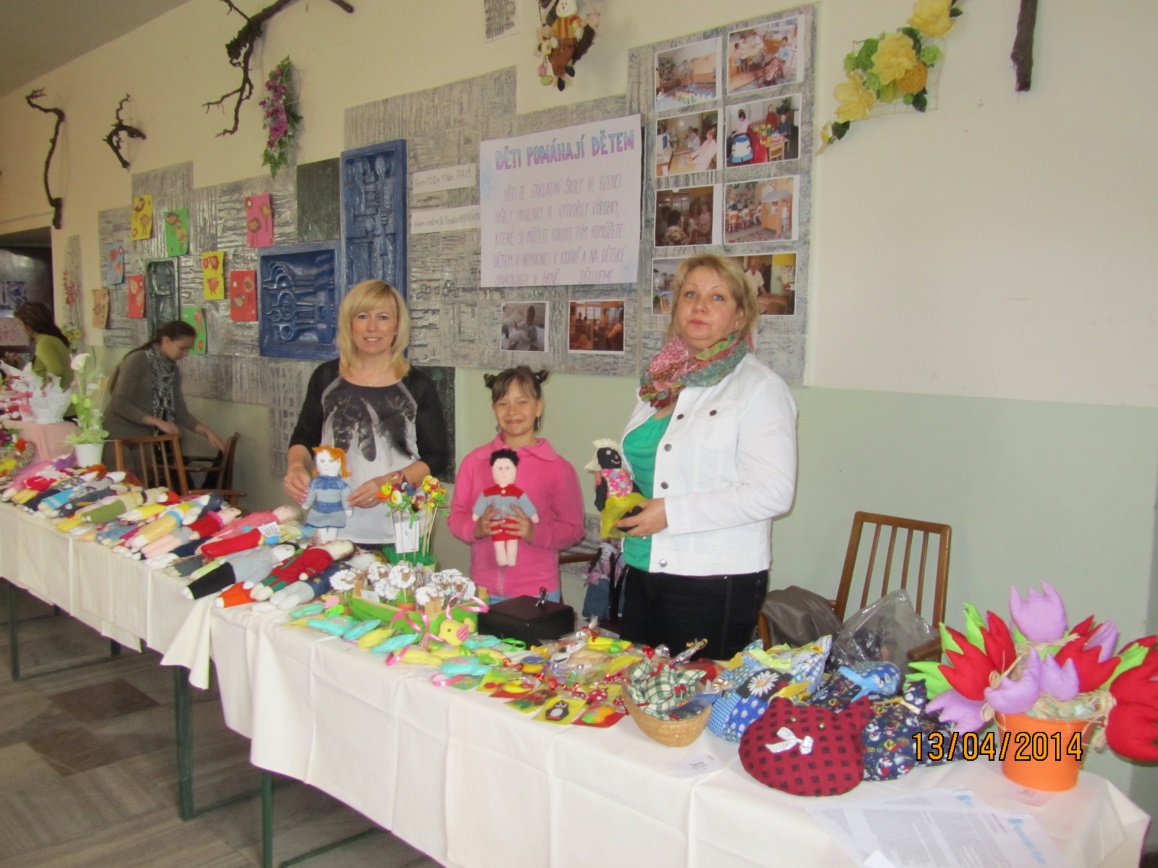 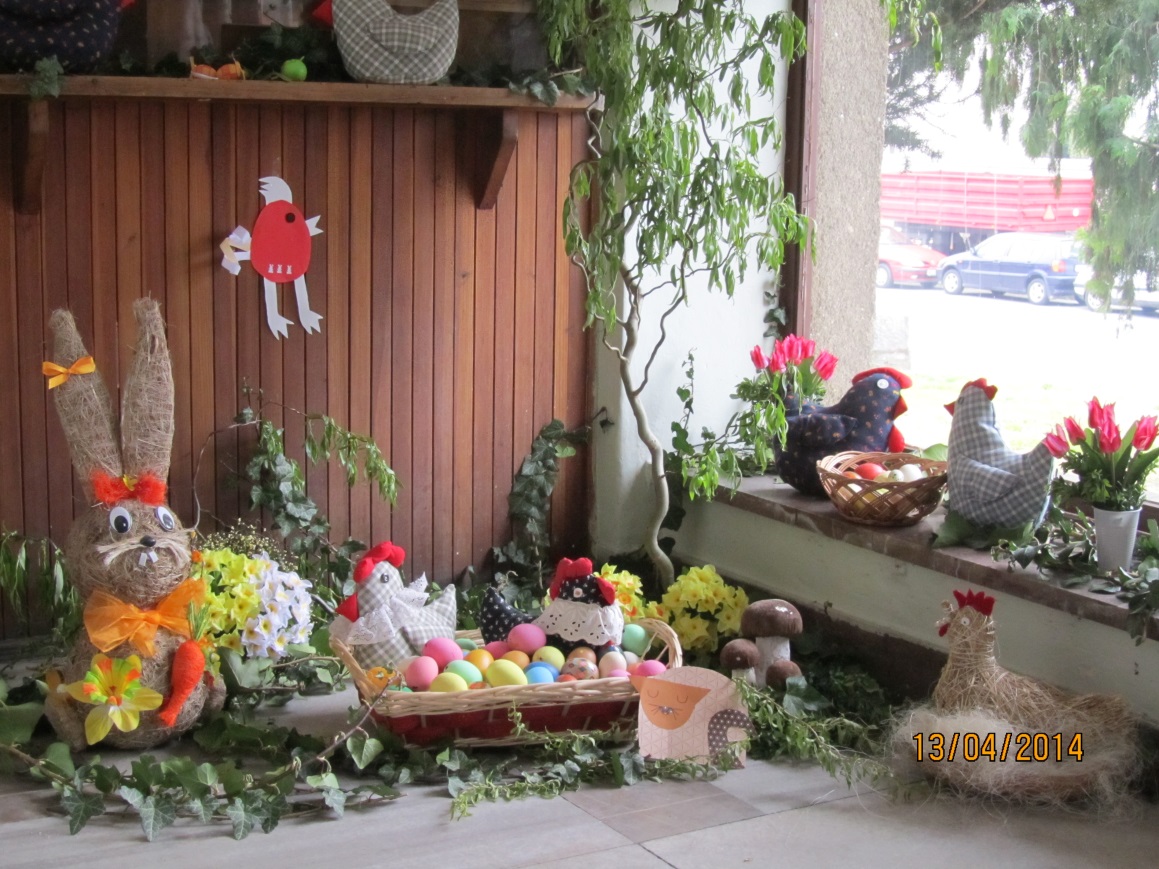 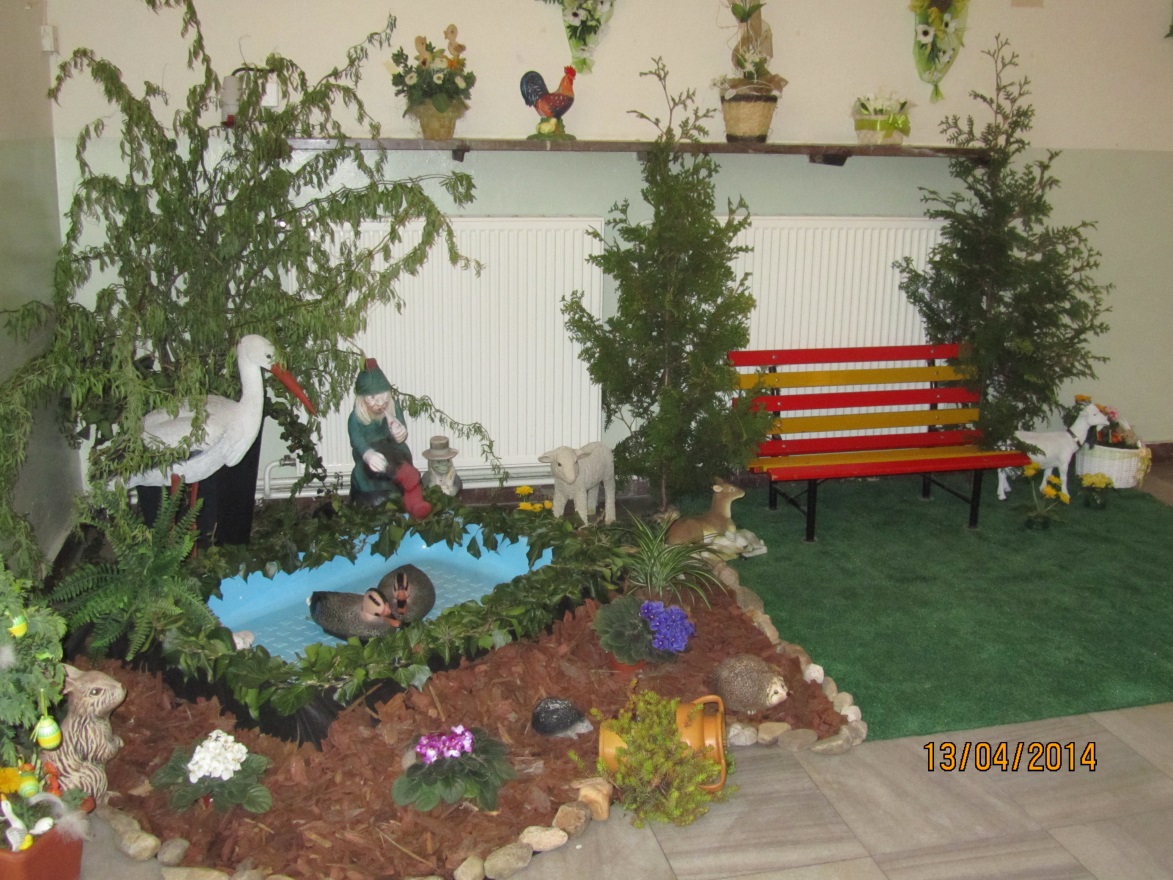 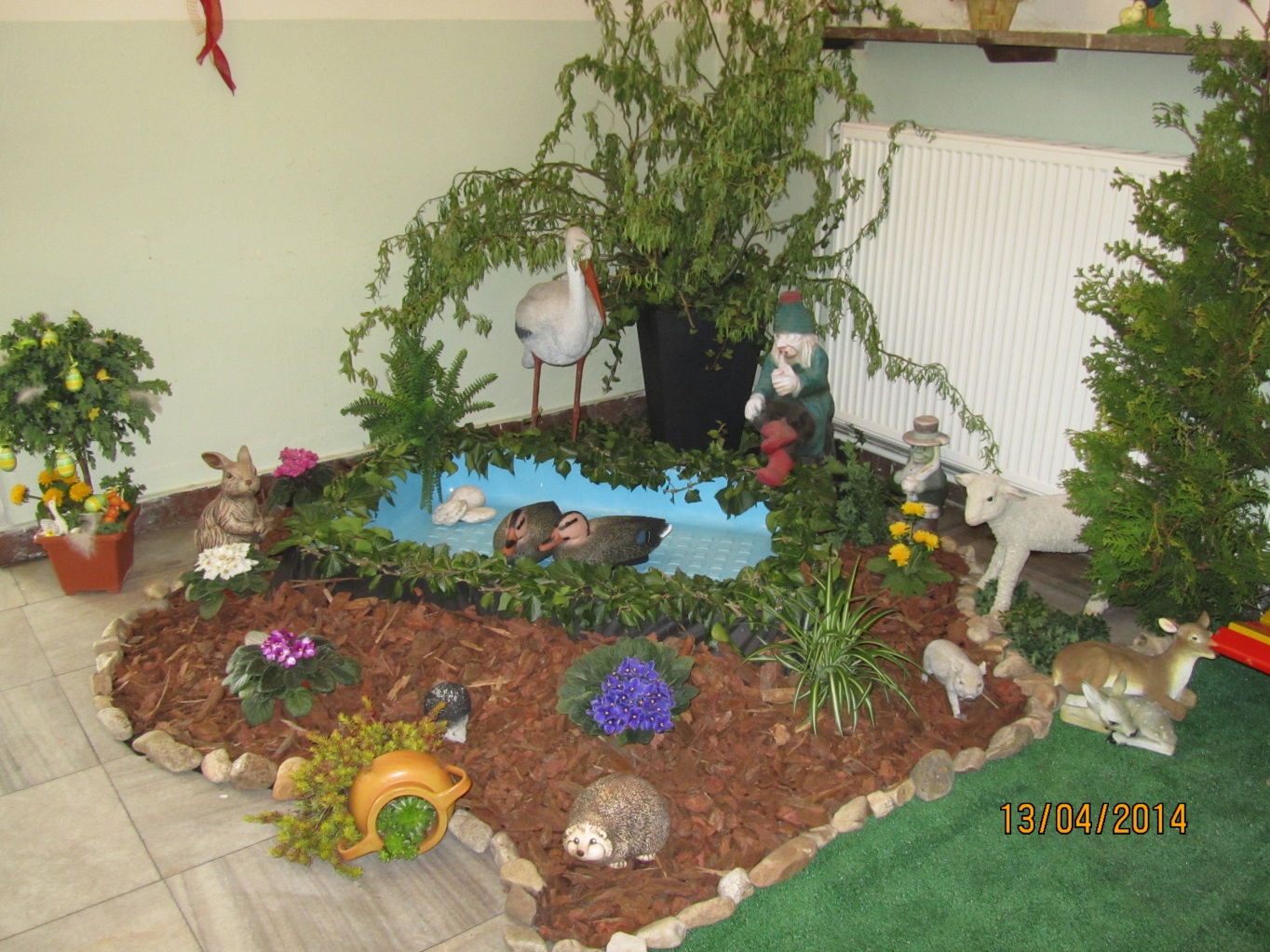 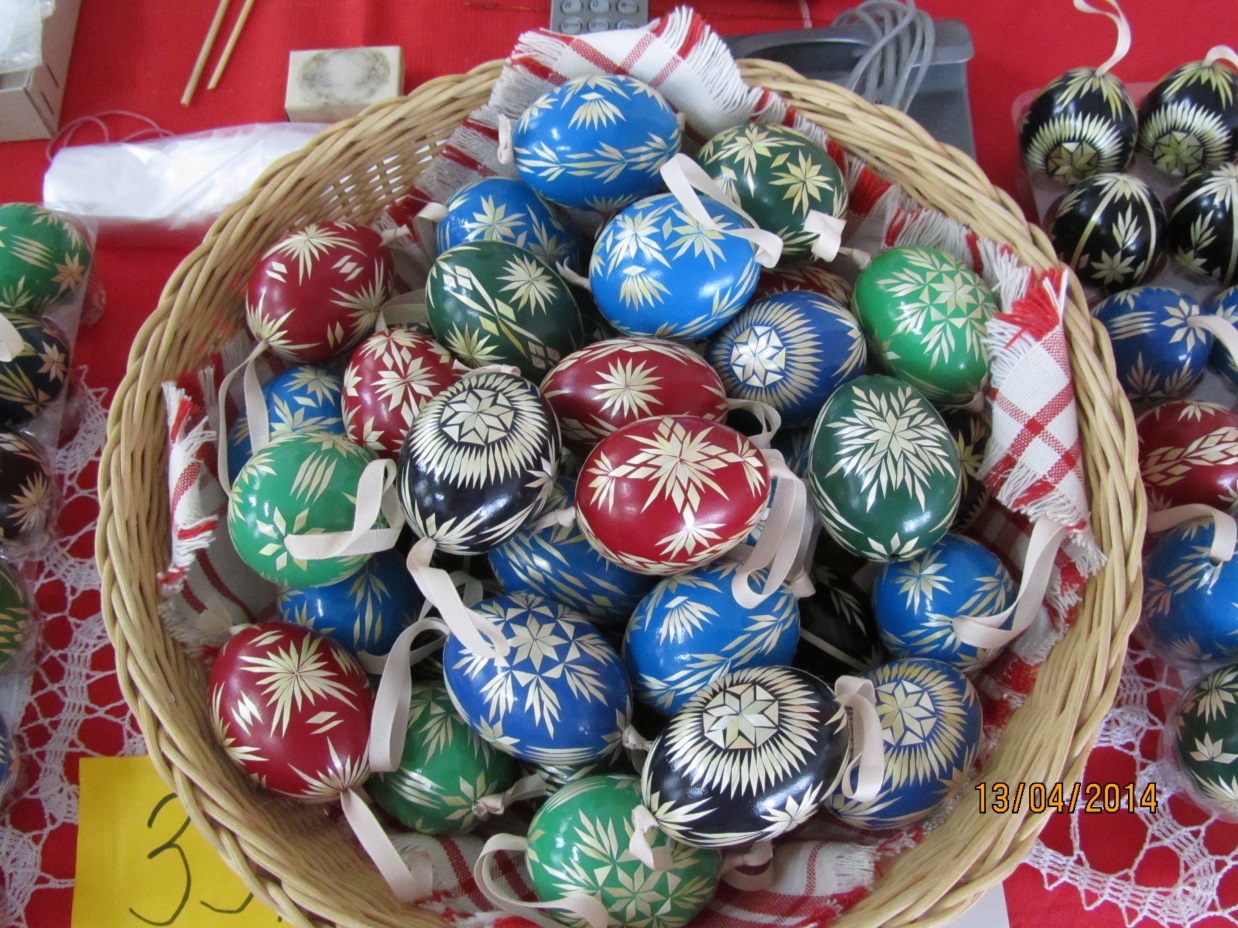 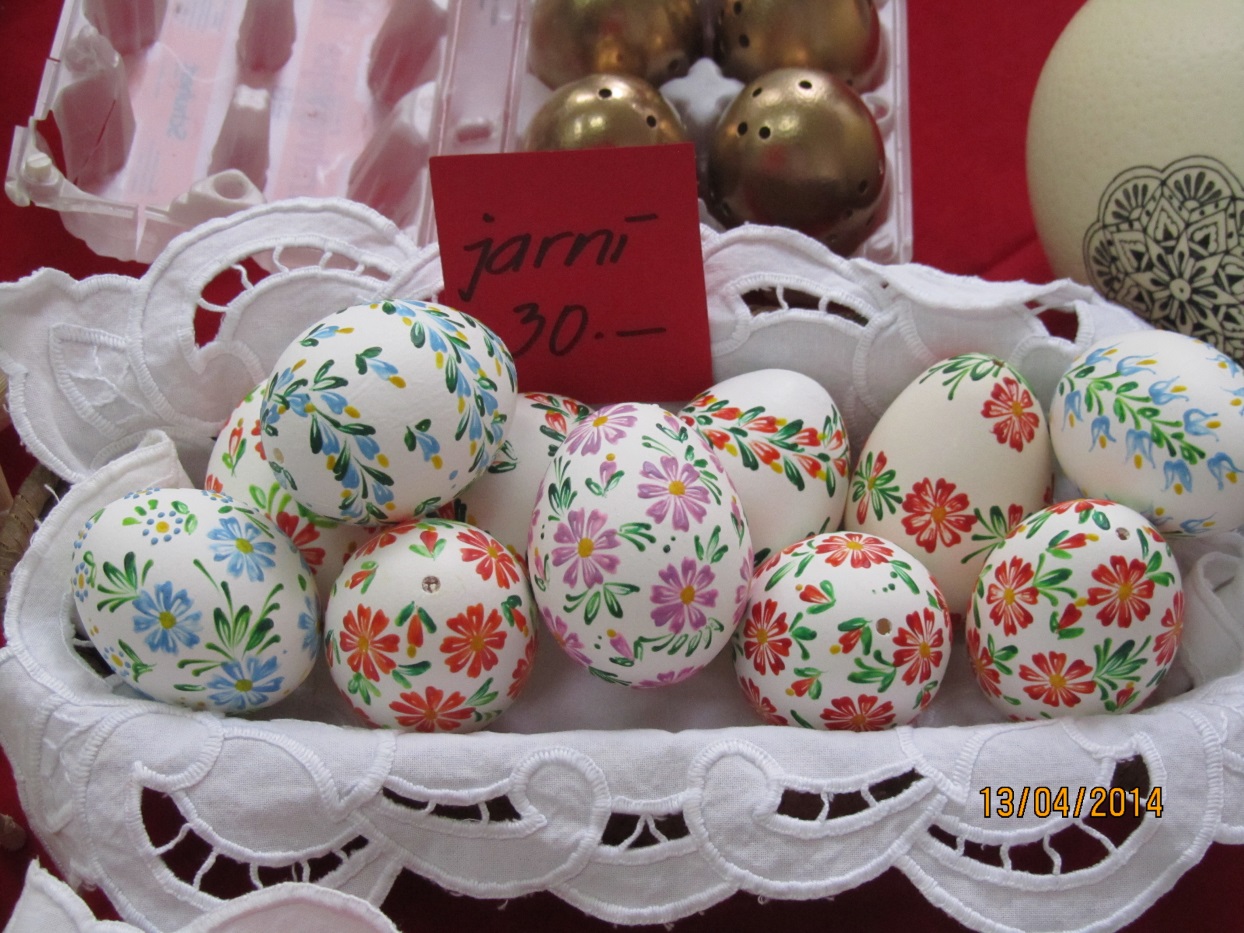 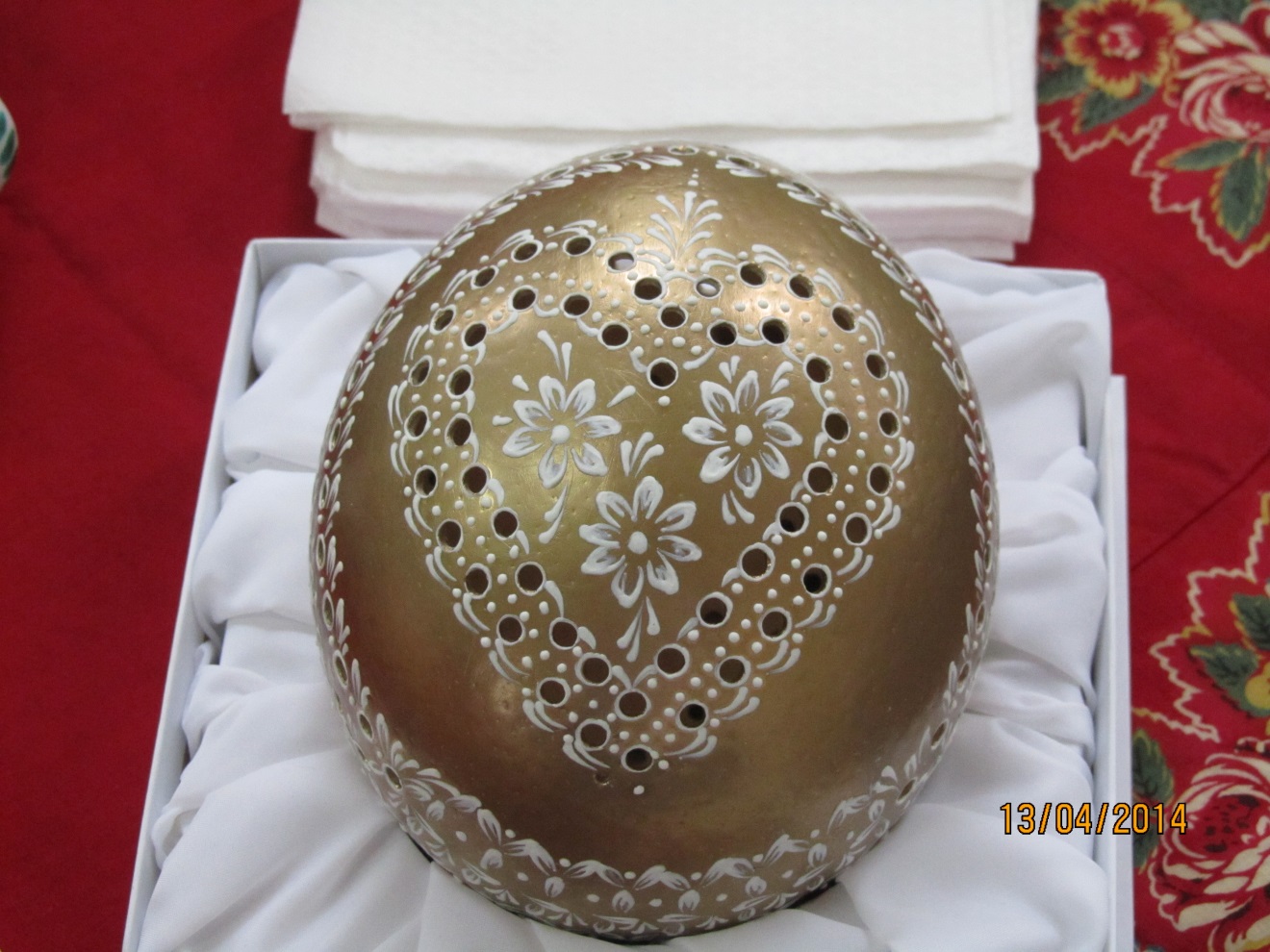 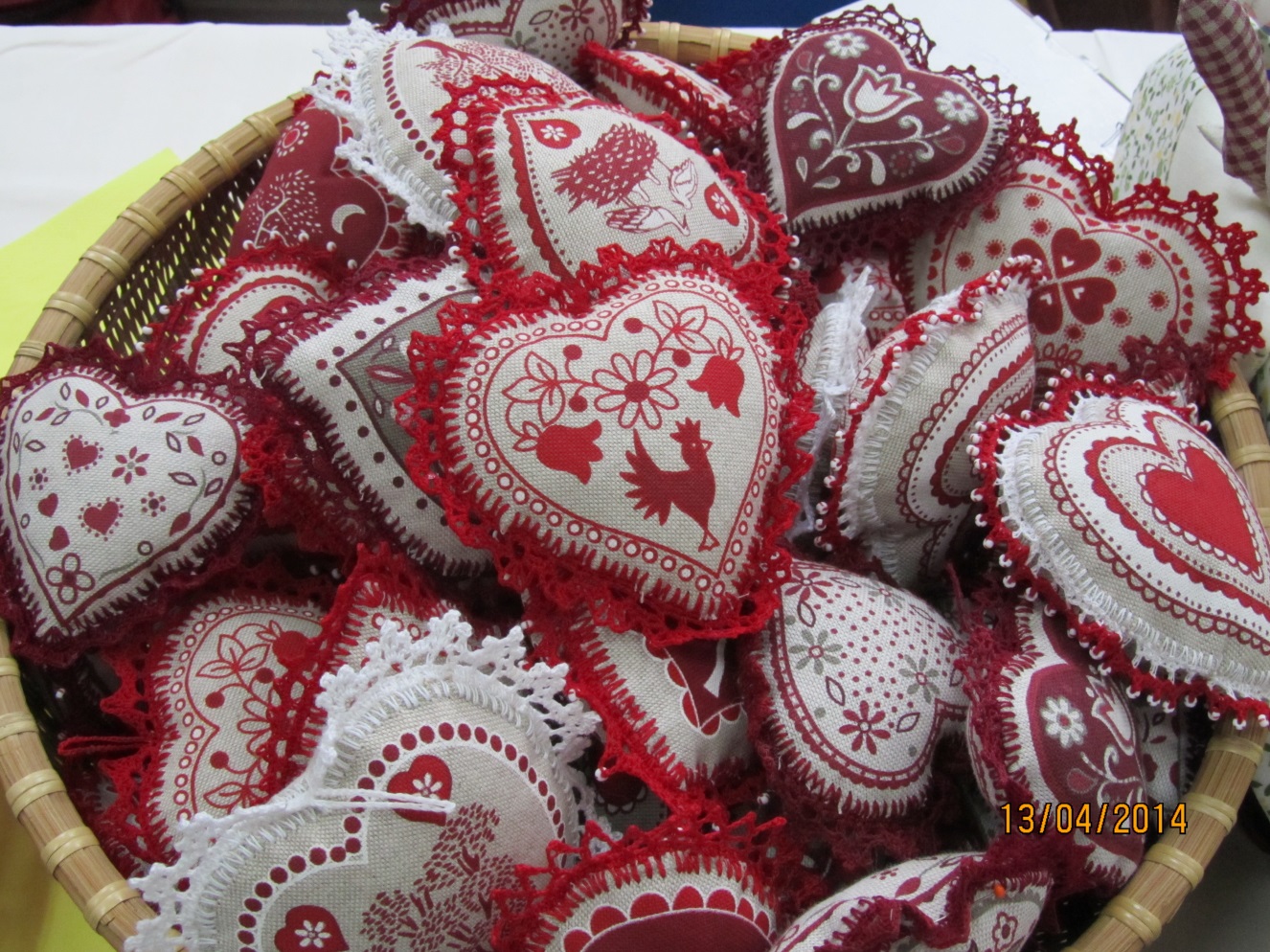 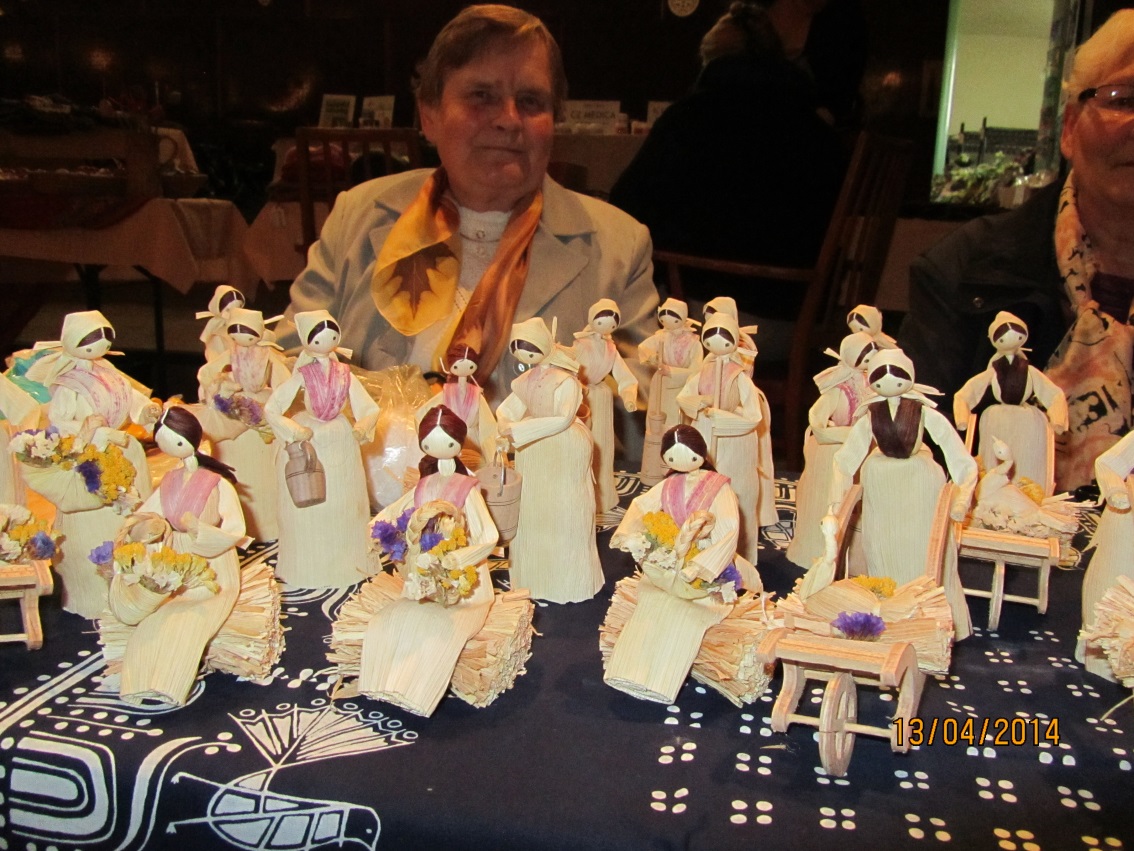 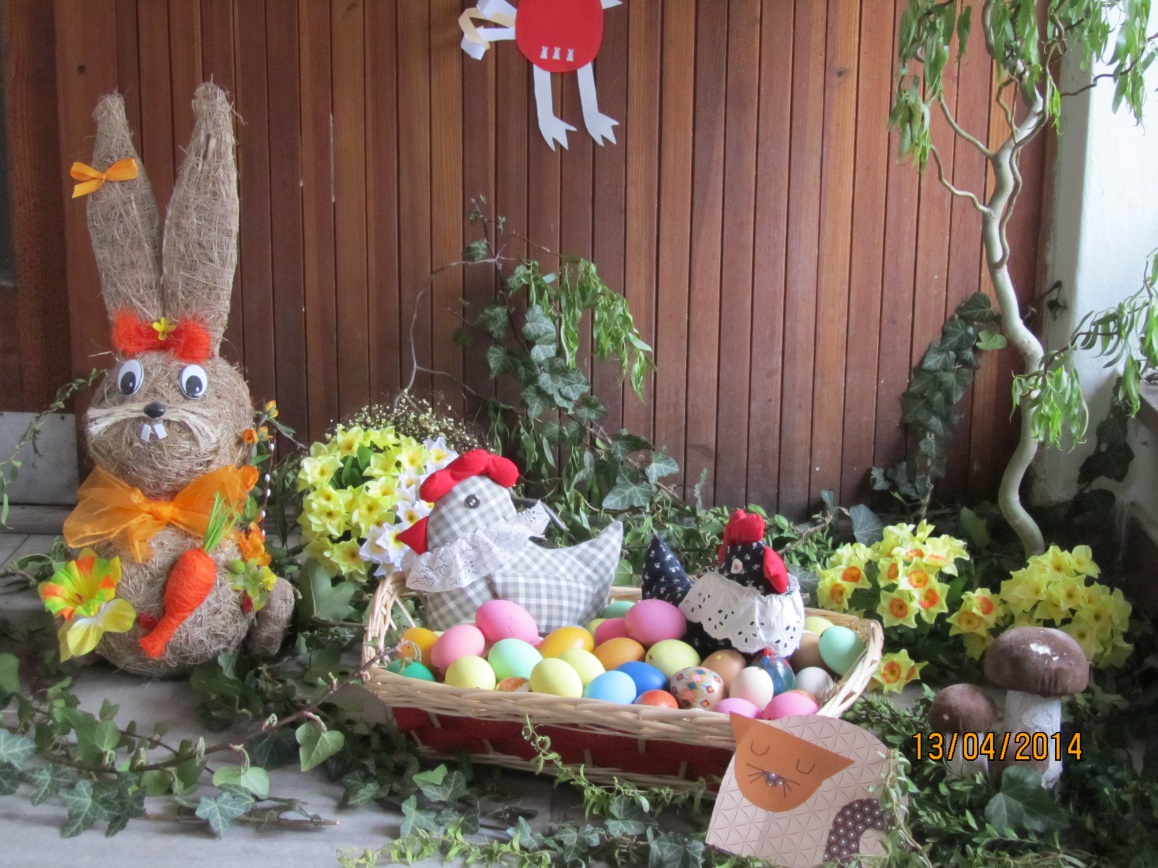 